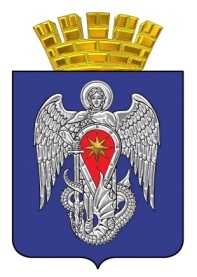 МИХАЙЛОВСКАЯ ГОРОДСКАЯ ДУМАВОЛГОГРАДСКОЙ ОБЛАСТИРЕШЕНИЕПринято Михайловской городской Думой  27 апреля 2023 г.			                                     № 60Об исполнении муниципальных программ за 2022 год в сфере образования           Заслушав информацию отдела по образованию администрации городского округа город Михайловка об исполнении муниципальных программ за 2022 год в сфере образования, Михайловская городская Дума  РЕШИЛА:         1. Информацию об исполнении муниципальных программ за 2022 год в сфере образования принять к сведению (прилагается).2. Настоящее решение вступает в силу с даты подписания.Председатель Михайловской городской ДумыВолгоградской области 				                                 В.А. Круглов27 апреля 2023 г.